SOURASHTRA COLLEGE, MADURAI – 625 004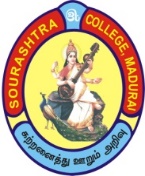 (An Autonomous Institution Re-Accredited with ‘B’ Grade By NAAC)Vilachery Road, pasumalai, madurai – 625 004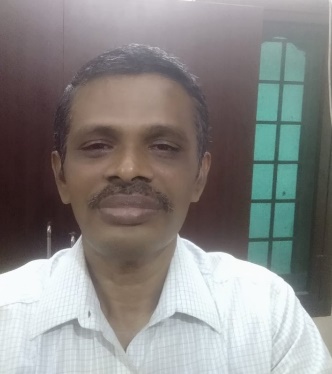 name		          			: dr. g sivabalanqualification			: ma, mphil, phddepartment     			:  englishDate Of Birth 			: 19-04-1970  age: 50 yearsdate of appointment 	: 12-10-2007					 (SF 30-7-1999 TO 11-10-2007)teaching EXPERIENCE 	: UG :  21 yrs           PG : 21 yRS(as on Till Date)				research experience 	: mphil : 7 YRS    phd :  3 YRS(as on till date)PTOI.ist of Research Publications (with ISSN)PAPERS PUBLISHED IN EDITED VOLUMES (with ISBN)List of Research Projects Undertaken        NILList of Seminars / Conferences / workshops organizedList of Seminar/ Conference Attended/Paper presentedOther AchievementsAdditional qualifications	 : NILresearch guidance		 :		Details of Ph.D., Research scholarsActed in the key post at other College/University/Other Institutions(Such as University Nominee, Ext. examiner for Ph.D.,Viva-Voce exam, Member of  Inspection/Interview committee etc.,)Additional Responsibilities taken in our College:(such as NSS/NCC/Various Clubs/Various Committees/etc.,)(Kindly attach the activity report with evidence)Acted as Resource Person / Chair Person / Member of Editorial Board / Other: NILAttended Orientation/Refresher/FDP/Other ProgrammeGuest lectures delivered: NILAny other Achievements: 1. Zonal Election Officer – South Zone Madurai 2014 & 2016Department Activities (For HOD’s only):(such as Association activities, Alumni details, Guest lectures arranged, Placement details, Students Achievements, Result analysis, Rank holders, etc.,)Present professional status of Alumni (For HOD’s only):Signature of the StaffACADEMIC ACTIVITIES - JUNE 2011 to till date(Kindly attach the proof for every activity)S.No.Title of the Book/Chapters PublishedTitle of the PaperOrganised ByYearISBN/ISSNNational / InternationalUGC Approved1KALA: Journal of Indian Art History CongressIdentity, Multiculturalism and Feministic Approach in Bapsi Sidhwa's Selected NovelsGovernment Arts College for Women, NilakottaiFeb-200975-7945 (ISSN)NationalApproved [2(IX):2020-2021)]2Indian Literature: Texts and Contexts - Volume 3Cross-Cultural and Social Change in the Novels of Chinua AchebeThe Madura College, MaduraiAug-182321-7065 (ISSN)InternationalApproved (43979)3Indian Literature: Texts and Contexts - Volume 3Psychological and Feminism inthe Works of Anita DesaiThe Madura College, MaduraiAug-182321-7065 (ISSN)InternationalApproved (43979)4BODHI-International Journal of Research in Humanities, Arts and ScienceTeaching English Language Through LiteratureSourashtra College, MaduraiApr-182456-5571 (EISSN)InternationalApproved (44274)5Journal Of English Studies - Volume 8Myth in Girish Karnad's PlaysSri Venkateshwara University, TirupatiJan-112230-7923 (ISSN)National-S.No.Title of the Book/Chapters PublishedTitle of the PaperOrganised ByYearISBN/ISSNNational / InternationalUGC Approved1The Contours of Women DiasporaDiasporic Perspectives in Jhumpa lahiri's Interpreter of MaladiesMother Terasa Women's University, KodaikanalMar-15978-93-84193-23-2 (ISBN)National-2Critical Essays on Women in Exile LiteratureKiran Desai's The Inheritance of Loss: A Powerful Articulation of Immigrants ExperiencesMother Terasa Women's University, KodaikanalMar-15978-93-84193-24-9 (ISBN)National-3Commonwealth Literature:Relevance and ContextThe Emergence of Self-Supporting Women in Manju Kapu's A Married Women and Anita Nair's Ladies CoupeVirudhunagar Hindhu Nadars Senthikumara Nadar College, VirudhunagarFeb-15978-93-81723-36-4 (ISBN)National-4Contemporary Issues in Commonwealth LiteratureReading "The Overcoat': A Re-Reading of Jhumpa Lahiri's The NamesakeVirudhunagar Hindhu Nadars Senthikumara Nadar College, VirudhunagarFeb-15978-93-81723-35-7 (ISBN)National-5Teaching Methods and Approaches in Learning English Using MultimediaModern Trends in English Language TeachingVirudhunagar Hindhu Nadars Senthikumara Nadar College, VirudhunagarSep-14978-93-81723-29-6 (ISBN)National-6Manifestation of Diasporic Conscience in Indian English LiteratureCommunal Freny and Partition in the Works of Bapsi SidhwaP.G.Department of English and Research Centre, S.T.Hindu College, NagarcoilAug-14978-93-84446-02-4 (ISBN)National-7New Vistas of Indian Literature in EnglishCross-Cultural Conflicts in the Selected Novels of Bapsi SidhwaVirudhunagar Hindhu Nadars Senthikumara Nadar College, VirudhunagarDec-12978-93-81723-09-8 (ISBN)National-8Discourses of the Decolonised-Essays on Post ColonialismReligious Bias and Partition of India : A Critical Analysis of Bapsi Sidhwa's Selected NovelsDepartment of English, The Madura College, MaduraiSep-12978-81-920310-2-6 (ISBN)National-S.No.Title of the Book/Chapters PublishedTitle of the PaperOrganised ByYearISBN/ISSNNational / InternationalUGC Approved9Rabindranath Tagore's Contribution To Literature, Culture and EducationHumanism in Rabindranath Tagore's WorksSri Venkateshwara College of Education, PeravuraniMay-11978-81-920866-3-7 (ISBN)National-10International Conference On Trends in Modern Literature-East and WestEast-West Encounter in the Novels of Bapsi SidhwaDepartment of English and Foreign Languages, Alagappa University, KaraikudiJan-11978-93-80481-04-3 (ISBN)International-SNoTitle of the Book/Chapters PublishedTitle of the PaperOrganised ByYearISBN/ISSNNational / InternationalUGC Approved1KALA : Journal of Indian Art History CongressIdentity, Multiculturalism and Feministic Approach in Bapsi Sidhwa's Selected NovelsGovernment Arts College for Women, NilakottaiFeb-200975-7945 (ISSN)NationalApproved [2(IX):2020-2021)]2Indian Literature: Texts and Contexts - Volume 3Cross-Cultural and Social Change in the Novels of Chinua AchebeThe Madura College, MaduraiAug-182321-7065 (ISSN) InternationalApproved (43979)3Indian Literature: Texts and Contexts - Volume 3Psychological and Feminism inthe Works of Anita DesaiThe Madura College, MaduraiAug-182321-7065 (ISSN) InternationalApproved (43979)4BODHI-International Journal of Research in Humanities, Arts and ScienceTeaching English Language Through LiteratureSourashtra College, MaduraiApr-182456-5571 (EISSN)InternationalApproved (44274)5The Contours of Women DiasporaDiasporic Perspectives in Jhumpa lahiri's Interpreter of MaladiesMother Terasa Women's University, KodaikanalMar-15978-93-84193-23-2 (ISBN)National-SNoTitle of the Book/Chapters PublishedTitle of the PaperOrganised ByYearISBN/ISSNNational / InternationalUGC Approved6Critical Essays on Women in Exile LiteratureKiran Desai's The Inheritance of Loss: A Powerful Articulation of Immigrants ExperiancesMother Terasa Women's University, KodaikanalMar-15978-93-84193-24-9 (ISBN)National-7Commonwealth Literature:Relevance and ContextThe Emergence of Self-Supporting Women in Manju Kapu's A Married Women and Anita Nair's Ladies CoupeVirudhunagar Hindhu Nadars Senthikumara Nadar College, VirudhunagarFeb-15978-93-81723-36-4 (ISBN)National-8Contemporary Issues in Commonwealth LiteratureReading "The Overcoat': A Re-Reading of Jhumpa Lahiri's The NamesakeVirudhunagar Hindhu Nadars Senthikumara Nadar College, VirudhunagarFeb-15978-93-81723-35-7 (ISBN)National-9Teaching Methods and Approaches in Learning English Using MultimediaModern Trends in English Language TeachingVirudhunagar Hindhu Nadars Senthikumara Nadar College, VirudhunagarSep-14978-93-81723-29-6 (ISBN)National-10Manifestation of Diasporic Conscience in Indian English LiteratureCommunal Freny and Partition in the Works of Bapsi SidhwaP.G.Department of English and Research Centre, S.T.Hindu College, NagarcoilAug-14978-93-84446-02-4 (ISBN)National-11New Vistas of Indian Literature in EnglishCross-Cultural Conflicts in the Selected Novels of Bapsi SidhwaVirudhunagar Hindhu Nadars Senthikumara Nadar College, VirudhunagarDec-12978-93-81723-09-8 (ISBN)National-12Discourses of the Decolonised-Essays on Post ColonialismReligious Bias and Partition of India : A Critical Analysis of Bapsi Sidhwa's Selected NovelsDepartment of English, The Madura College, MaduraiSep-12978-81-920310-2-6 (ISBN)National-SNoTitle of the Book/Chapters PublishedTitle of the PaperOrganised ByYearISBN/ISSNNational / InternationalUGC Approved13Rabindranath Tagore's Contribution To Literature, Culture and EducationHumanism in Rabindranath Tagore's WorksSri Venkateshwara College of Education, PeravuraniMay-11978-81-920866-3-7 (ISBN)National-14Journal Of English Studies - Volume 8Myth in Girish Karnad's PlaysSri Venkateshwara University, TirupatiJan-112230-7923 (ISSN)National-15International Conference On Trends in Modern Literature-East and WestEast-West Encounter in the Novels of Bapsi SidhwaDepartment of English and Foreign Languages, Alagappa University, KaraikudiJan-11978-93-80481-04-3 (ISBN)International-S.No.Funding Agency(UGC/DST/etc.,)Major/MinorTitleAmount sanctionedCompleted/OngoingPeriod1S.No.Topic(State / Nat’l / Int’l)Position(Organizing Secretary/Convenor) Organized by Dept.Date1National Level WorkshopCo – convenerEnglish DepartmentMarch 10 2017S.No.Topic(State / Nat’l / Int’l)Topic(State / Nat’l / Int’l)Topic(State / Nat’l / Int’l)Topic(State / Nat’l / Int’l)Topic(State / Nat’l / Int’l)Organized byDept./University/CollegeOrganized byDept./University/CollegeDateACADEMIC YEAR 2020-2021ACADEMIC YEAR 2020-2021ACADEMIC YEAR 2020-2021ACADEMIC YEAR 2020-2021ACADEMIC YEAR 2020-2021ACADEMIC YEAR 2020-2021ACADEMIC YEAR 2020-2021ACADEMIC YEAR 2020-2021ACADEMIC YEAR 2020-20211ONE DAY TRAINING CUM ORIENTATION PROGRAMMEONE DAY TRAINING CUM ORIENTATION PROGRAMMEONE DAY TRAINING CUM ORIENTATION PROGRAMMEONE DAY TRAINING CUM ORIENTATION PROGRAMMEONE DAY TRAINING CUM ORIENTATION PROGRAMMEDEPARTMENT OF ENGLISH AND FOREIGN LANGUAGES AND DEPARTMENT OF LINGUISTICS, BHARATHIAR UNIVERSITY, COIMBATORE IN ASSOCIATION WITH TANSCHEDEPARTMENT OF ENGLISH AND FOREIGN LANGUAGES AND DEPARTMENT OF LINGUISTICS, BHARATHIAR UNIVERSITY, COIMBATORE IN ASSOCIATION WITH TANSCHE30-SEP-20202ONE WEEK ONLINE FACULTY DEVELOPMENT PROGRAMME ON “ICT ENABLED TEACHING LEARNING”ONE WEEK ONLINE FACULTY DEVELOPMENT PROGRAMME ON “ICT ENABLED TEACHING LEARNING”ONE WEEK ONLINE FACULTY DEVELOPMENT PROGRAMME ON “ICT ENABLED TEACHING LEARNING”ONE WEEK ONLINE FACULTY DEVELOPMENT PROGRAMME ON “ICT ENABLED TEACHING LEARNING”ONE WEEK ONLINE FACULTY DEVELOPMENT PROGRAMME ON “ICT ENABLED TEACHING LEARNING”MINISTRY OF HUMAN RESOURCE DEVELOPMENT, PANDIT MADAN MALAVIYA NATIONAL MISSION ON TEACHERS AND TEACHING, TEACHING LEARNING CENTRE, RAMANUJAM COLLEGE, UNIVERSITY OF DELHI AND JANKI DEVI MEMORIAL COLLEGE, UNIVERSITY OF DELHIMINISTRY OF HUMAN RESOURCE DEVELOPMENT, PANDIT MADAN MALAVIYA NATIONAL MISSION ON TEACHERS AND TEACHING, TEACHING LEARNING CENTRE, RAMANUJAM COLLEGE, UNIVERSITY OF DELHI AND JANKI DEVI MEMORIAL COLLEGE, UNIVERSITY OF DELHI7&13-SEP-2020S.No.Topic(State / Nat’l / Int’l)Topic(State / Nat’l / Int’l)Topic(State / Nat’l / Int’l)Topic(State / Nat’l / Int’l)Topic(State / Nat’l / Int’l)Organized byDept./University/CollegeOrganized byDept./University/CollegeDate3THE EMERGING TRED IN LITERATURE DURING COVID-19 PANDEMIC PERIOD: A GLOBAL PERSPECTIVETHE EMERGING TRED IN LITERATURE DURING COVID-19 PANDEMIC PERIOD: A GLOBAL PERSPECTIVETHE EMERGING TRED IN LITERATURE DURING COVID-19 PANDEMIC PERIOD: A GLOBAL PERSPECTIVETHE EMERGING TRED IN LITERATURE DURING COVID-19 PANDEMIC PERIOD: A GLOBAL PERSPECTIVETHE EMERGING TRED IN LITERATURE DURING COVID-19 PANDEMIC PERIOD: A GLOBAL PERSPECTIVEDEPARTMENT OF ENGLISH & COMPARATIVE LITERATURE, SCHOOL OF ENGLISH & FOREIGN LANGUAGES OF MADURAI KAMARAJ UNIVERSITYDEPARTMENT OF ENGLISH & COMPARATIVE LITERATURE, SCHOOL OF ENGLISH & FOREIGN LANGUAGES OF MADURAI KAMARAJ UNIVERSITY27-AUG-20204ONE DAY INTERNATIONAL WEBINAR ON CONCEPTUALIZING CONTEMPORANEITY OF GANDHIONE DAY INTERNATIONAL WEBINAR ON CONCEPTUALIZING CONTEMPORANEITY OF GANDHIONE DAY INTERNATIONAL WEBINAR ON CONCEPTUALIZING CONTEMPORANEITY OF GANDHIONE DAY INTERNATIONAL WEBINAR ON CONCEPTUALIZING CONTEMPORANEITY OF GANDHIONE DAY INTERNATIONAL WEBINAR ON CONCEPTUALIZING CONTEMPORANEITY OF GANDHIRAJIV GANDHI UNIVERSITY, ARUNACHAL PRADESHRAJIV GANDHI UNIVERSITY, ARUNACHAL PRADESH25-Aug-20205"READING STRATEGIES""READING STRATEGIES""READING STRATEGIES""READING STRATEGIES""READING STRATEGIES"MARUDHUR KESARI JAIN COLLEGE FOR WOMEN, VANIYAMPADIMARUDHUR KESARI JAIN COLLEGE FOR WOMEN, VANIYAMPADI19-Aug-20206MAHATMA GANDHI AN MARTIN LUTHER KING: SOCIO-POLITICAL INCLUSIONMAHATMA GANDHI AN MARTIN LUTHER KING: SOCIO-POLITICAL INCLUSIONMAHATMA GANDHI AN MARTIN LUTHER KING: SOCIO-POLITICAL INCLUSIONMAHATMA GANDHI AN MARTIN LUTHER KING: SOCIO-POLITICAL INCLUSIONMAHATMA GANDHI AN MARTIN LUTHER KING: SOCIO-POLITICAL INCLUSIONMIZORAM UNNIVERSITY, AIZAWALMIZORAM UNNIVERSITY, AIZAWAL18-Aug-20207REVITALIZING EDUCATION IN THE NEW NORMALREVITALIZING EDUCATION IN THE NEW NORMALREVITALIZING EDUCATION IN THE NEW NORMALREVITALIZING EDUCATION IN THE NEW NORMALREVITALIZING EDUCATION IN THE NEW NORMALPMT COLLEGE, USILAMPATTIPMT COLLEGE, USILAMPATTI30-Jul-20208"(RE)DEFINING READING IN COVID-19 SCENARIO""(RE)DEFINING READING IN COVID-19 SCENARIO""(RE)DEFINING READING IN COVID-19 SCENARIO""(RE)DEFINING READING IN COVID-19 SCENARIO""(RE)DEFINING READING IN COVID-19 SCENARIO"SRM ARTS AND SCIENCE COLLEGE, CHENNAISRM ARTS AND SCIENCE COLLEGE, CHENNAI23-Jul-20209REPRESENTATION AND PORTRAYAL OF WOMEN IN MASS MEDIAREPRESENTATION AND PORTRAYAL OF WOMEN IN MASS MEDIAREPRESENTATION AND PORTRAYAL OF WOMEN IN MASS MEDIAREPRESENTATION AND PORTRAYAL OF WOMEN IN MASS MEDIAREPRESENTATION AND PORTRAYAL OF WOMEN IN MASS MEDIAPMT COLLEGE, USILAMPATTIPMT COLLEGE, USILAMPATTI20-Jul-202010"ONE DAY INTERNATIONAL WORKSHOP IN SOFT SKILLS""ONE DAY INTERNATIONAL WORKSHOP IN SOFT SKILLS""ONE DAY INTERNATIONAL WORKSHOP IN SOFT SKILLS""ONE DAY INTERNATIONAL WORKSHOP IN SOFT SKILLS""ONE DAY INTERNATIONAL WORKSHOP IN SOFT SKILLS"RAJAPALAYAM RAJU'S COLLEGE, RAJAPALAYAMRAJAPALAYAM RAJU'S COLLEGE, RAJAPALAYAM14-Jul-202011"21ST CENTURY: CHALLENGES BEFORE LITERATURE""21ST CENTURY: CHALLENGES BEFORE LITERATURE""21ST CENTURY: CHALLENGES BEFORE LITERATURE""21ST CENTURY: CHALLENGES BEFORE LITERATURE""21ST CENTURY: CHALLENGES BEFORE LITERATURE"Dr. MADHUKARRAO WASNIK P.W.S. ARTS AND COMMERCE COLLEGE, NAGPURDr. MADHUKARRAO WASNIK P.W.S. ARTS AND COMMERCE COLLEGE, NAGPUR10-Jul-202012"SHAKESPEARE'S ROMEO AND JULIET" - QUIZ"SHAKESPEARE'S ROMEO AND JULIET" - QUIZ"SHAKESPEARE'S ROMEO AND JULIET" - QUIZ"SHAKESPEARE'S ROMEO AND JULIET" - QUIZ"SHAKESPEARE'S ROMEO AND JULIET" - QUIZGOVERNMENT ARTS COLLEGE FOR WOMEN, NILAKOTTAIGOVERNMENT ARTS COLLEGE FOR WOMEN, NILAKOTTAI09-Jul-2020S.No.Topic(State / Nat’l / Int’l)Topic(State / Nat’l / Int’l)Topic(State / Nat’l / Int’l)Topic(State / Nat’l / Int’l)Topic(State / Nat’l / Int’l)Organized byDept./University/CollegeOrganized byDept./University/CollegeDate13"SOULFUL SURVIVAL: A PSYCHO SPIRITUAL APPROACH TO LEARN LIFE SKILLS THROUGH LITERATURE""SOULFUL SURVIVAL: A PSYCHO SPIRITUAL APPROACH TO LEARN LIFE SKILLS THROUGH LITERATURE""SOULFUL SURVIVAL: A PSYCHO SPIRITUAL APPROACH TO LEARN LIFE SKILLS THROUGH LITERATURE""SOULFUL SURVIVAL: A PSYCHO SPIRITUAL APPROACH TO LEARN LIFE SKILLS THROUGH LITERATURE""SOULFUL SURVIVAL: A PSYCHO SPIRITUAL APPROACH TO LEARN LIFE SKILLS THROUGH LITERATURE"MOTHER TERESA WOMEN'S UNIVERSITY, KODAIKANALMOTHER TERESA WOMEN'S UNIVERSITY, KODAIKANAL06-Jul-202014UNIQUENESS OF ORAL LITERATURE IN AFRICAN LITERATURE: A STUDY"UNIQUENESS OF ORAL LITERATURE IN AFRICAN LITERATURE: A STUDY"UNIQUENESS OF ORAL LITERATURE IN AFRICAN LITERATURE: A STUDY"UNIQUENESS OF ORAL LITERATURE IN AFRICAN LITERATURE: A STUDY"UNIQUENESS OF ORAL LITERATURE IN AFRICAN LITERATURE: A STUDY"RAJAPALAYAM RAJU'S COLLEGE, RAJAPALAYAMRAJAPALAYAM RAJU'S COLLEGE, RAJAPALAYAM03-Jul-202015"THEORETICAL STUDIES IN LANGUAGE AND LITERATURE"THEORETICAL STUDIES IN LANGUAGE AND LITERATURE"THEORETICAL STUDIES IN LANGUAGE AND LITERATURE"THEORETICAL STUDIES IN LANGUAGE AND LITERATURE"THEORETICAL STUDIES IN LANGUAGE AND LITERATURESHRIMATHI DEVKUNVAR NANALAL BHATT VAISHNAV COLLEGE FOR WOMEN (AUTONOMOUS), CHENNAISHRIMATHI DEVKUNVAR NANALAL BHATT VAISHNAV COLLEGE FOR WOMEN (AUTONOMOUS), CHENNAI02-Jul-202016NATIONAL DOCTOR'S DAY - QUIZNATIONAL DOCTOR'S DAY - QUIZNATIONAL DOCTOR'S DAY - QUIZNATIONAL DOCTOR'S DAY - QUIZNATIONAL DOCTOR'S DAY - QUIZNATIONAL COLLEGE TIRUCHIRAPALLINATIONAL COLLEGE TIRUCHIRAPALLI01-Jul-202017DESIGNING E-CONTENT FOR ENGLISH LANGUAGE AN LITERATUREDESIGNING E-CONTENT FOR ENGLISH LANGUAGE AN LITERATUREDESIGNING E-CONTENT FOR ENGLISH LANGUAGE AN LITERATUREDESIGNING E-CONTENT FOR ENGLISH LANGUAGE AN LITERATUREDESIGNING E-CONTENT FOR ENGLISH LANGUAGE AN LITERATURENEW EDUCATION SOCIETY'S ARTS, COMMERCE AN SCIENCE COLLEGE, LANJA DIST-RATHNAGIRINEW EDUCATION SOCIETY'S ARTS, COMMERCE AN SCIENCE COLLEGE, LANJA DIST-RATHNAGIRI29-Jun-2020ACADEMIC YEAR 2019-2020ACADEMIC YEAR 2019-2020ACADEMIC YEAR 2019-2020ACADEMIC YEAR 2019-2020ACADEMIC YEAR 2019-2020ACADEMIC YEAR 2019-2020ACADEMIC YEAR 2019-2020ACADEMIC YEAR 2019-2020ACADEMIC YEAR 2019-202018"ENSURE, EMPOWER YOURSELF: ENRICHING FAMILY VALUES""ENSURE, EMPOWER YOURSELF: ENRICHING FAMILY VALUES""ENSURE, EMPOWER YOURSELF: ENRICHING FAMILY VALUES""ENSURE, EMPOWER YOURSELF: ENRICHING FAMILY VALUES""ENSURE, EMPOWER YOURSELF: ENRICHING FAMILY VALUES"NMS SERMATHAI VASAN COLLEGE FOR WOMENNMS SERMATHAI VASAN COLLEGE FOR WOMEN28-Feb-202019KALA: Journal of Indian Art History CongressKALA: Journal of Indian Art History CongressKALA: Journal of Indian Art History CongressKALA: Journal of Indian Art History CongressKALA: Journal of Indian Art History CongressGovernment Arts College for Women, NilakottaiGovernment Arts College for Women, Nilakottai09-Feb-2020S.No.Topic(State / Nat’l / Int’l)Topic(State / Nat’l / Int’l)Topic(State / Nat’l / Int’l)Topic(State / Nat’l / Int’l)Topic(State / Nat’l / Int’l)Organized byDept./University/CollegeOrganized byDept./University/CollegeDate20Issues and Challenges in the New Millennium in Evolving Education SectorIssues and Challenges in the New Millennium in Evolving Education SectorIssues and Challenges in the New Millennium in Evolving Education SectorIssues and Challenges in the New Millennium in Evolving Education SectorIssues and Challenges in the New Millennium in Evolving Education SectorGlobal Multidisciplinary Research & Academic Foundation, ChennaiGlobal Multidisciplinary Research & Academic Foundation, Chennai29-Feb-2020ACADEMIC YEAR 2018-2019ACADEMIC YEAR 2018-2019ACADEMIC YEAR 2018-2019ACADEMIC YEAR 2018-2019ACADEMIC YEAR 2018-2019ACADEMIC YEAR 2018-2019ACADEMIC YEAR 2018-2019ACADEMIC YEAR 2018-2019ACADEMIC YEAR 2018-201921Literature in English: Past and Present-ContextualizationLiterature in English: Past and Present-ContextualizationLiterature in English: Past and Present-ContextualizationLiterature in English: Past and Present-ContextualizationLiterature in English: Past and Present-ContextualizationDepartment of English, Madurai Kamaraj UniversityDepartment of English, Madurai Kamaraj University09-Mar-201922The New Ways and Waves in Language and LiteratureThe New Ways and Waves in Language and LiteratureThe New Ways and Waves in Language and LiteratureThe New Ways and Waves in Language and LiteratureThe New Ways and Waves in Language and LiteratureSourashtra College & Roots International Journal of Multidisplinary Researches, IndiaSourashtra College & Roots International Journal of Multidisplinary Researches, India27-Feb-201923Innovations in Computer Science and Technology (ICST-2019)Innovations in Computer Science and Technology (ICST-2019)Innovations in Computer Science and Technology (ICST-2019)Innovations in Computer Science and Technology (ICST-2019)Innovations in Computer Science and Technology (ICST-2019)Department of Computer Science, Sourashtra CollegeDepartment of Computer Science, Sourashtra College22-Feb-201924One day Workshop On Revised Assessment and Accreditation Framework of NAACOne day Workshop On Revised Assessment and Accreditation Framework of NAACOne day Workshop On Revised Assessment and Accreditation Framework of NAACOne day Workshop On Revised Assessment and Accreditation Framework of NAACOne day Workshop On Revised Assessment and Accreditation Framework of NAACPrincipals Welfare Cell (Association of Self-Financing Arts, Science & Management Colleges of Tamil Nadu), CoimbatorePrincipals Welfare Cell (Association of Self-Financing Arts, Science & Management Colleges of Tamil Nadu), Coimbatore05-Jan-201925Indian Literature: Texts and Contexts (Cross Cultural and Social Change in Novels of Chinua Achete)Indian Literature: Texts and Contexts (Cross Cultural and Social Change in Novels of Chinua Achete)Indian Literature: Texts and Contexts (Cross Cultural and Social Change in Novels of Chinua Achete)Indian Literature: Texts and Contexts (Cross Cultural and Social Change in Novels of Chinua Achete)Indian Literature: Texts and Contexts (Cross Cultural and Social Change in Novels of Chinua Achete)The Madura College (Department of English and Shiksha Sanskriti Utthan Nyas (SSUN))The Madura College (Department of English and Shiksha Sanskriti Utthan Nyas (SSUN))13&14-Aug-201826Indian Literature: Texts and Contexts (Psychological and Feminism in the Works of Anita Desai)Indian Literature: Texts and Contexts (Psychological and Feminism in the Works of Anita Desai)Indian Literature: Texts and Contexts (Psychological and Feminism in the Works of Anita Desai)Indian Literature: Texts and Contexts (Psychological and Feminism in the Works of Anita Desai)Indian Literature: Texts and Contexts (Psychological and Feminism in the Works of Anita Desai)The Madura College (Department of English and Shiksha Sanskriti Utthan Nyas (SSUN))The Madura College (Department of English and Shiksha Sanskriti Utthan Nyas (SSUN))13&14-Aug-2018ACADEMIC YEAR 2017-2018ACADEMIC YEAR 2017-2018ACADEMIC YEAR 2017-2018ACADEMIC YEAR 2017-2018ACADEMIC YEAR 2017-2018ACADEMIC YEAR 2017-2018ACADEMIC YEAR 2017-2018ACADEMIC YEAR 2017-2018ACADEMIC YEAR 2017-201827One Day Workshop On MATLABOne Day Workshop On MATLABOne Day Workshop On MATLABOne Day Workshop On MATLABOne Day Workshop On MATLABSourashtra College (IQAC & Department of Computer Science)Sourashtra College (IQAC & Department of Computer Science)07-Oct-201728One Day Faculty Development Programme on "Management of Self - A Holistic Approach"One Day Faculty Development Programme on "Management of Self - A Holistic Approach"One Day Faculty Development Programme on "Management of Self - A Holistic Approach"One Day Faculty Development Programme on "Management of Self - A Holistic Approach"One Day Faculty Development Programme on "Management of Self - A Holistic Approach"Sourashtra College (SCAAN & IQAC)Sourashtra College (SCAAN & IQAC)29-Aug-17S.No.S.No.Topic(State / Nat’l / Int’l)Topic(State / Nat’l / Int’l)Organized byDept./University/CollegeOrganized byDept./University/CollegeOrganized byDept./University/CollegeOrganized byDept./University/CollegeDateACADEMIC YEAR 2016-2017ACADEMIC YEAR 2016-2017ACADEMIC YEAR 2016-2017ACADEMIC YEAR 2016-2017ACADEMIC YEAR 2016-2017ACADEMIC YEAR 2016-2017ACADEMIC YEAR 2016-2017ACADEMIC YEAR 2016-2017ACADEMIC YEAR 2016-201729Ideologies and Perceptions of Dr. Ambedkar in Subaltern StudiesIdeologies and Perceptions of Dr. Ambedkar in Subaltern StudiesIdeologies and Perceptions of Dr. Ambedkar in Subaltern StudiesIdeologies and Perceptions of Dr. Ambedkar in Subaltern StudiesIdeologies and Perceptions of Dr. Ambedkar in Subaltern StudiesDepartment of English, Sourashtra CollegeDepartment of English, Sourashtra College20&21-Mar-2017ACADEMIC YEAR 2014-2015ACADEMIC YEAR 2014-2015ACADEMIC YEAR 2014-2015ACADEMIC YEAR 2014-2015ACADEMIC YEAR 2014-2015ACADEMIC YEAR 2014-2015ACADEMIC YEAR 2014-2015ACADEMIC YEAR 2014-2015ACADEMIC YEAR 2014-201530Indian Fiction in English: Quo Vadis?Indian Fiction in English: Quo Vadis?Indian Fiction in English: Quo Vadis?Indian Fiction in English: Quo Vadis?Indian Fiction in English: Quo Vadis?PG & Research Department of English, G.T.N. Arts College, DindigulPG & Research Department of English, G.T.N. Arts College, Dindigul30-Mar-1531Exile Literature: Exploring The Indian Women Diasporic Writers (Kiran Desai's The Inheritance of Loss: A Powerful Articulation of Immigrants Experiances)Exile Literature: Exploring The Indian Women Diasporic Writers (Kiran Desai's The Inheritance of Loss: A Powerful Articulation of Immigrants Experiances)Exile Literature: Exploring The Indian Women Diasporic Writers (Kiran Desai's The Inheritance of Loss: A Powerful Articulation of Immigrants Experiances)Exile Literature: Exploring The Indian Women Diasporic Writers (Kiran Desai's The Inheritance of Loss: A Powerful Articulation of Immigrants Experiances)Exile Literature: Exploring The Indian Women Diasporic Writers (Kiran Desai's The Inheritance of Loss: A Powerful Articulation of Immigrants Experiances)Department of English & Foreign Languages, Mother Teresa Women's University, KodaikanalDepartment of English & Foreign Languages, Mother Teresa Women's University, Kodaikanal20-Mar-1532Commonwealth Literature in English (The Emergence of Self-Supporting Women in A Married Women and Anita Nair's Ladies CoupeCommonwealth Literature in English (The Emergence of Self-Supporting Women in A Married Women and Anita Nair's Ladies CoupeCommonwealth Literature in English (The Emergence of Self-Supporting Women in A Married Women and Anita Nair's Ladies CoupeCommonwealth Literature in English (The Emergence of Self-Supporting Women in A Married Women and Anita Nair's Ladies CoupeCommonwealth Literature in English (The Emergence of Self-Supporting Women in A Married Women and Anita Nair's Ladies CoupeResearch Centre in English, VHNSN College, VirudhunagarResearch Centre in English, VHNSN College, Virudhunagar27-Feb-1533Commonwealth Literature in English (Reading 'The Overcoat': A Re-Reading of Jhumpa Lahiri's The NamesakeCommonwealth Literature in English (Reading 'The Overcoat': A Re-Reading of Jhumpa Lahiri's The NamesakeCommonwealth Literature in English (Reading 'The Overcoat': A Re-Reading of Jhumpa Lahiri's The NamesakeCommonwealth Literature in English (Reading 'The Overcoat': A Re-Reading of Jhumpa Lahiri's The NamesakeCommonwealth Literature in English (Reading 'The Overcoat': A Re-Reading of Jhumpa Lahiri's The NamesakeResearch Centre in English, VHNSN College, VirudhunagarResearch Centre in English, VHNSN College, Virudhunagar27-Feb-1534Explorations into South Asian Women's WritingsExplorations into South Asian Women's WritingsExplorations into South Asian Women's WritingsExplorations into South Asian Women's WritingsExplorations into South Asian Women's WritingsDepartment of English, The Madura CollegeDepartment of English, The Madura College09-Jan-1535Two-Day Research Oriented Seminar: Perspectives 2014Two-Day Research Oriented Seminar: Perspectives 2014Two-Day Research Oriented Seminar: Perspectives 2014Two-Day Research Oriented Seminar: Perspectives 2014Two-Day Research Oriented Seminar: Perspectives 2014Department of English and languages, Amirta School of Arts and Sciences, KochiDepartment of English and languages, Amirta School of Arts and Sciences, Kochi10&11-Oct-201436Trends in Alternative LiteratureTrends in Alternative LiteratureTrends in Alternative LiteratureTrends in Alternative LiteratureTrends in Alternative LiteratureSermathai Vasan College for Women, MaduraiSermathai Vasan College for Women, Madurai26-Sep-14S.No.Topic(State / Nat’l / Int’l)Topic(State / Nat’l / Int’l)Topic(State / Nat’l / Int’l)Topic(State / Nat’l / Int’l)Topic(State / Nat’l / Int’l)Organized byDept./University/CollegeOrganized byDept./University/CollegeDate37Communication English Language Teaching MethodsCommunication English Language Teaching MethodsCommunication English Language Teaching MethodsCommunication English Language Teaching MethodsCommunication English Language Teaching MethodsMannar Thirumalai Naicker College, MaduraiMannar Thirumalai Naicker College, Madurai10-Sep-1438Changing Paradigm and Evolution of E-Learning (Modern Trends in English Language)Changing Paradigm and Evolution of E-Learning (Modern Trends in English Language)Changing Paradigm and Evolution of E-Learning (Modern Trends in English Language)Changing Paradigm and Evolution of E-Learning (Modern Trends in English Language)Changing Paradigm and Evolution of E-Learning (Modern Trends in English Language)Research Centre in English, VHNSN College, VirudhunagarResearch Centre in English, VHNSN College, Virudhunagar05-Sep-1439Manifestation of Diasporic Conscience in Indian English Literature (Communal Frenxy and Partition in the Works of Bapsi and SidhwaManifestation of Diasporic Conscience in Indian English Literature (Communal Frenxy and Partition in the Works of Bapsi and SidhwaManifestation of Diasporic Conscience in Indian English Literature (Communal Frenxy and Partition in the Works of Bapsi and SidhwaManifestation of Diasporic Conscience in Indian English Literature (Communal Frenxy and Partition in the Works of Bapsi and SidhwaManifestation of Diasporic Conscience in Indian English Literature (Communal Frenxy and Partition in the Works of Bapsi and SidhwaP.G. Department of English and Research Centre, S.T. Hindu College, NagercoilP.G. Department of English and Research Centre, S.T. Hindu College, Nagercoil22&23-Aug-2014ACADEMIC YEAR 2012-2013ACADEMIC YEAR 2012-2013ACADEMIC YEAR 2012-2013ACADEMIC YEAR 2012-2013ACADEMIC YEAR 2012-2013ACADEMIC YEAR 2012-2013ACADEMIC YEAR 2012-2013ACADEMIC YEAR 2012-2013ACADEMIC YEAR 2012-201340NPTEL Workshop (IIT Madras)NPTEL Workshop (IIT Madras)NPTEL Workshop (IIT Madras)NPTEL Workshop (IIT Madras)NPTEL Workshop (IIT Madras)Rev. Jacob Memorial Christian College, Ambilikkai-Dindigul Dist.Rev. Jacob Memorial Christian College, Ambilikkai-Dindigul Dist.02-Feb-1341Faculty Development ProgrammeFaculty Development ProgrammeFaculty Development ProgrammeFaculty Development ProgrammeFaculty Development ProgrammeSt. Michael College of Engineering and Technology, KalayarkoilSt. Michael College of Engineering and Technology, Kalayarkoil25-Jan-1342Indian Literature in English (Novel, Short story and Drama)Indian Literature in English (Novel, Short story and Drama)Indian Literature in English (Novel, Short story and Drama)Indian Literature in English (Novel, Short story and Drama)Indian Literature in English (Novel, Short story and Drama)Research Centre in English, VHNSN College, VirudhunagarResearch Centre in English, VHNSN College, Virudhunagar14-Dec-1243"The Recent Trends in Literary and Critical Theories""The Recent Trends in Literary and Critical Theories""The Recent Trends in Literary and Critical Theories""The Recent Trends in Literary and Critical Theories""The Recent Trends in Literary and Critical Theories"Research Department of English, Sri G.V.G. Visalakshi College for Women, UdumalpetResearch Department of English, Sri G.V.G. Visalakshi College for Women, Udumalpet10-Sep-12ACADEMIC YEAR 2011-2012ACADEMIC YEAR 2011-2012ACADEMIC YEAR 2011-2012ACADEMIC YEAR 2011-2012ACADEMIC YEAR 2011-2012ACADEMIC YEAR 2011-2012ACADEMIC YEAR 2011-2012ACADEMIC YEAR 2011-2012ACADEMIC YEAR 2011-201244Postcolonial Literature (Religious Bias and Partition of India: A Critical Analysis of Bapsi Sidwa's Selected NovelsPostcolonial Literature (Religious Bias and Partition of India: A Critical Analysis of Bapsi Sidwa's Selected NovelsPostcolonial Literature (Religious Bias and Partition of India: A Critical Analysis of Bapsi Sidwa's Selected NovelsPostcolonial Literature (Religious Bias and Partition of India: A Critical Analysis of Bapsi Sidwa's Selected NovelsPostcolonial Literature (Religious Bias and Partition of India: A Critical Analysis of Bapsi Sidwa's Selected NovelsDepartment of English, The Madura CollegeDepartment of English, The Madura College11-Jan-1245Commonwwealth Literature A Strategic of the Multicultural Voices in the Contemporary Novels (Mulk Raj Anand as Champion of the down Trodden with Special Referance to the UntouchableCommonwwealth Literature A Strategic of the Multicultural Voices in the Contemporary Novels (Mulk Raj Anand as Champion of the down Trodden with Special Referance to the UntouchableCommonwwealth Literature A Strategic of the Multicultural Voices in the Contemporary Novels (Mulk Raj Anand as Champion of the down Trodden with Special Referance to the UntouchableCommonwwealth Literature A Strategic of the Multicultural Voices in the Contemporary Novels (Mulk Raj Anand as Champion of the down Trodden with Special Referance to the UntouchableCommonwwealth Literature A Strategic of the Multicultural Voices in the Contemporary Novels (Mulk Raj Anand as Champion of the down Trodden with Special Referance to the UntouchableDepartment of English, Mannar Thirumalai Naicker CollegeDepartment of English, Mannar Thirumalai Naicker College30-Sep-11ACADEMIC YEAR 2010-2011ACADEMIC YEAR 2010-2011ACADEMIC YEAR 2010-2011ACADEMIC YEAR 2010-2011ACADEMIC YEAR 2010-2011ACADEMIC YEAR 2010-2011ACADEMIC YEAR 2010-2011ACADEMIC YEAR 2010-2011ACADEMIC YEAR 2010-201146Modern Drama: A Comparative Discourse (Use of Myths in the Plays of Girishi Karnad)Modern Drama: A Comparative Discourse (Use of Myths in the Plays of Girishi Karnad)Modern Drama: A Comparative Discourse (Use of Myths in the Plays of Girishi Karnad)Modern Drama: A Comparative Discourse (Use of Myths in the Plays of Girishi Karnad)Modern Drama: A Comparative Discourse (Use of Myths in the Plays of Girishi Karnad)Department of English, Sri Venkateswara University, TirupatiDepartment of English, Sri Venkateswara University, Tirupati24&25-Mar-201147Trends in Indian Writings in English (Existentialism in Anita Desai's "Fire On the Mountain"Trends in Indian Writings in English (Existentialism in Anita Desai's "Fire On the Mountain"Trends in Indian Writings in English (Existentialism in Anita Desai's "Fire On the Mountain"Trends in Indian Writings in English (Existentialism in Anita Desai's "Fire On the Mountain"Trends in Indian Writings in English (Existentialism in Anita Desai's "Fire On the Mountain"Department of English, Nadar Mahajana Sangam S.Vellaichamy Nadar CollegeDepartment of English, Nadar Mahajana Sangam S.Vellaichamy Nadar College27-Jan-201148Cross-Cultural Conflicts in the Select Novels of Bapsi SidwaCross-Cultural Conflicts in the Select Novels of Bapsi SidwaCross-Cultural Conflicts in the Select Novels of Bapsi SidwaCross-Cultural Conflicts in the Select Novels of Bapsi SidwaCross-Cultural Conflicts in the Select Novels of Bapsi SidwaJagarlamudi Kuppusamy Choudary College, Guntur, Andhra PradeshJagarlamudi Kuppusamy Choudary College, Guntur, Andhra Pradesh10&12-Jan-201149Commutainment (Communication It's Meaning Process and Nature)Commutainment (Communication It's Meaning Process and Nature)Commutainment (Communication It's Meaning Process and Nature)Commutainment (Communication It's Meaning Process and Nature)Commutainment (Communication It's Meaning Process and Nature)Department of English, E.M.G. Yadava Women's College, MaduraiDepartment of English, E.M.G. Yadava Women's College, Madurai07&08-Jan-201150Trends in Modern Literature: East and West (INCOTIML-11) (East-West Encounter in the Novels of Bapsi Sidhwa)Trends in Modern Literature: East and West (INCOTIML-11) (East-West Encounter in the Novels of Bapsi Sidhwa)Trends in Modern Literature: East and West (INCOTIML-11) (East-West Encounter in the Novels of Bapsi Sidhwa)Trends in Modern Literature: East and West (INCOTIML-11) (East-West Encounter in the Novels of Bapsi Sidhwa)Trends in Modern Literature: East and West (INCOTIML-11) (East-West Encounter in the Novels of Bapsi Sidhwa)Department of English and Foreign Languages, Alagappa University, KaraikudiDepartment of English and Foreign Languages, Alagappa University, Karaikudi04&05-Jan-201151Soft Skills for Indian College Teachers and ProfessionalsSoft Skills for Indian College Teachers and ProfessionalsSoft Skills for Indian College Teachers and ProfessionalsSoft Skills for Indian College Teachers and ProfessionalsSoft Skills for Indian College Teachers and ProfessionalsResearch Centre in English, VHNSN College, VirudhunagarResearch Centre in English, VHNSN College, Virudhunagar14-Oct-10ACADEMIC YEAR 2009-2010ACADEMIC YEAR 2009-2010ACADEMIC YEAR 2009-2010ACADEMIC YEAR 2009-2010ACADEMIC YEAR 2009-2010ACADEMIC YEAR 2009-2010ACADEMIC YEAR 2009-2010ACADEMIC YEAR 2009-2010ACADEMIC YEAR 2009-201052The Expatriate Indian Writing in EnglishThe Expatriate Indian Writing in EnglishThe Expatriate Indian Writing in EnglishThe Expatriate Indian Writing in EnglishThe Expatriate Indian Writing in EnglishDepartment of English, The Madura CollegeDepartment of English, The Madura College25-Sep-2009S.No.S.No.S.No.Topic(State / Nat’l / Int’l)Topic(State / Nat’l / Int’l)Organized byDept./University/CollegeOrganized byDept./University/CollegeDateDateACADEMIC YEAR 2008-2009ACADEMIC YEAR 2008-2009ACADEMIC YEAR 2008-2009ACADEMIC YEAR 2008-2009ACADEMIC YEAR 2008-2009ACADEMIC YEAR 2008-2009ACADEMIC YEAR 2008-2009ACADEMIC YEAR 2008-2009ACADEMIC YEAR 2008-200953Literatures of Marginality: A study of Dalit Writings in India and Afro-American Writings in Africa and America (Narrative Images in the Novels of Toni Morrison)Literatures of Marginality: A study of Dalit Writings in India and Afro-American Writings in Africa and America (Narrative Images in the Novels of Toni Morrison)Literatures of Marginality: A study of Dalit Writings in India and Afro-American Writings in Africa and America (Narrative Images in the Novels of Toni Morrison)Literatures of Marginality: A study of Dalit Writings in India and Afro-American Writings in Africa and America (Narrative Images in the Novels of Toni Morrison)Literatures of Marginality: A study of Dalit Writings in India and Afro-American Writings in Africa and America (Narrative Images in the Novels of Toni Morrison)Virudhunagar Hindu Nadars Senthikumara Nadar College, VirudhunagarVirudhunagar Hindu Nadars Senthikumara Nadar College, Virudhunagar30&31-Mar-2009ACADEMIC YEAR 2006-2007ACADEMIC YEAR 2006-2007ACADEMIC YEAR 2006-2007ACADEMIC YEAR 2006-2007ACADEMIC YEAR 2006-2007ACADEMIC YEAR 2006-2007ACADEMIC YEAR 2006-2007ACADEMIC YEAR 2006-2007ACADEMIC YEAR 2006-200754Communication in the Twenty First CenturyCommunication in the Twenty First CenturyCommunication in the Twenty First CenturyCommunication in the Twenty First CenturyCommunication in the Twenty First CenturySchool of English Studies, Kodaikanal Christian College, KodaikanalSchool of English Studies, Kodaikanal Christian College, Kodaikanal25&26-Sep-2006ACADEMIC YEAR 2000-2001ACADEMIC YEAR 2000-2001ACADEMIC YEAR 2000-2001ACADEMIC YEAR 2000-2001ACADEMIC YEAR 2000-2001ACADEMIC YEAR 2000-2001ACADEMIC YEAR 2000-2001ACADEMIC YEAR 2000-2001ACADEMIC YEAR 2000-200155American Absurd Theater an AnalysisAmerican Absurd Theater an AnalysisAmerican Absurd Theater an AnalysisAmerican Absurd Theater an AnalysisAmerican Absurd Theater an AnalysisDepartment of English, Directorate of Distance Education in Indian Association of American Studies XXXIII, Madurai Kamaraj UniversityDepartment of English, Directorate of Distance Education in Indian Association of American Studies XXXIII, Madurai Kamaraj University23&25-Jun-2000S.No.Research DegreeNo.of Research ScholarsNo.of Research ScholarsS.No.Research DegreeCompletedOn going1.M.Phil.,122.Ph.D.,NIL4S.No.Name of the CandidateRegistration NumberDate of JoiningResearch TitleTentative Date to completeDate of Award of Ph.D.,1K.VijayalakshmiP509329.01.18Cultural Conflict in the Select Novels of Chinua AchebeNot earlier than 11/01/2021 and not later than 10/01/2024On Going2T.C. DhatchayaniP509229.01.18The Image of Women in the Select Novels of Kamala MarkandayaNot earlier than 11/01/2021 and not later than 10/01/2024On Going3K.S. AntoP501029.01.18Human Relationship in the Novels of Anita DesaiNot earlier than 11/01/2021 and not later than 10/01/2024On Going4M.H.S.Sabahath SabinaP551506.10.2018Cultural Confrontation and Feminism in the ovels of Bapsi SidhwaNot earlier than 06/10/2021 and not later than 05/10/2024On GoingS.No.PositionName of the College/UniversityDate/Period1The External examiner for the Ph.D. First Doctoral committee meeting.Government Arts College Coimbatore.10.01.2017.2S.No.PositionNSS/NCC/Committee/Club/etc.,Date/Period1Co-OrdinatorRRC2014-20152Co-OrdinatorCCC2015-20163Co-OrdinatorGrievance cell2016-20174Deputy DeanAcademic Affairs2016 till date5.National Academic DepositoryNodal OfficerApril 2019S.No.TopicSem/Conf/Journal/Other(State / Nat’l / Int’l)Name of the College/UniversityDate/Period12S.No.TopicOrientation/
Refresher/FDPName of the College/UniversityDate/Period
1
New Litrature in Engish
Refresher courseMadurai Kamaraj University.
1.02.2010.2Orientation programmeOrientation programmeMadurai Kamaraj University
12.05.2011 to 08.06.2011
3Recent Advances in Social Science.
Refresher courseMadurai Kamaraj University.
09.05.2013 to 20.05.2013
4.Language and Literature in 21” Century”
Refresher courseMadurai Kamaraj University.
10.07.19 to 23.07.2019S.No.TopicName of the College/UniversityDate/Period12S.No.Name of the AlumnixResidential Address with contact No. & e-mail-idPresent working Co., Designation, Contact No.  e-mail-idBatch12